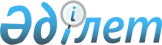 О порядке применения таможенных пошлин к товарам, ввозимым Государственным акционерным обществом "Павлодартрактор"<*> Сноска. Утpатило силу постановлением КМ РК от 18 сентябpя 1995 г. N 1267, считается вновь действующим с 22 июня 1995 г. - постановлением Пpавительства РК от 30 октябpя 1995 г. N 1399.
					
			Утративший силу
			
			
		
					Постановление Кабинета Министров Республики Казахстан от 22 июня 1995 г. N 866. Утратило силу - постановлением Правительства РК от 30 октября 1998 г. N 1114 ~P981114.



        Учитывая, что Государственное акционерное общество
"Павлодартрактор" по заключенным с предприятиями Китайской Народной
Республики контракта поставило на бартерной основе свою продукцию до
введения в действие порядка обложения акцизами импортируемых
подакцизных товаров, то есть до 1 августа 1993 года, а также тяжелое
финансовое положение указанного предприятия, Кабинет Министров
Республики Казахстан постановляет:




          К товарам, импортируемым Государственным акционерным обществом
"Павлодартрактор" с территории Китайской Народной Республики по
бартерным контрактом, указанным в приложении к настоящему
постановлению, до конца 1995 года применять ставки импортных
таможенных пошлин, утвержденные Указом Президента Республики




Казахстан от 24 февраля 1994 г. N 1579  
 U941579_ 
  "О частичном
изменении ставок таможенного тарифа Республики Казахстан на
импортируемые и экспортируемые товары".

    Первый заместитель
     Премьер-министра
   Республики Казахстан
                                              Приложение
                                  к постановлению Кабинета Министров
                                        Республики Казахстан
                                      от 22 июня 1995 г. N 866

                              ПЕРЕЧЕНЬ
                   контрактов, заключенных между
                ГАО "Павлодартрактор" и фирмами КНР
            на поставку по бартеру товаров  

     от 2 марта      1992 года   N НLGUD-0235-92-03-003;
     от 20 апреля    1992 года   N 92-FG-0420Т;
     от 30 апреля    1992 года   N 920011;
     от 21 мая       1992 года   N МО15-92-07-003;
     от 17 июня      1992 года   N 92FТ-0617А;
     от 18 июня      1992 года   N NК-020-3;
     от 20 июня      1992 года   N МВХ-370/64/007;
     от 23 августа   1992 года   N МВY-273;
     от 10 сентября  1992 года   N 93ПТ-242/001;
     от 8 ноября     1992 года   N ХТМ-028;
     от 23 ноября    1992 года   N 92ХТМ-Y01;
     от 12 марта     1993 года   N 93ПТ-242/003;
     от 23 февраля   1994 года   N НLМL-92-2003;
     от 25 февраля   1994 года   N НIТЕС-МDGL-94-301;
     от 4 марта      1994 года   N ХТМ-038.
      
      


					© 2012. РГП на ПХВ «Институт законодательства и правовой информации Республики Казахстан» Министерства юстиции Республики Казахстан
				